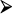 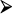 Christian Faith and Academic Vocation: Reading List and Prompts for Initial TTP ReviewPart One: The Academic Vocation at Messiah CollegeReﬂection on Institutional Mission:No Longer Invisible (Chapter 1) and The History of Religion in American Higher Education (Chapter 2) from No Longer InvisibleTypes of Church-Related Colleges from Robert Benne, Quality with SoulThe Ideals and Diversity of Church-Related Higher Education (chapter 5) from The American University in a Postsecular AgeOn to the 21st Century from William C. Ringenberg, The Christian CollegePrologue by Rodney Sawatsky from Scholarship and Christian FaithEpilogue by Kim Phipps from Scholarship and Christian FaithPROMPT: In your view, how should Christian higher education be similar to and/or different from American higher education generally?Reﬂection on the Role of the TeacherClubbing the Baby Seals by Randy BasingerConvictions (Chapter 9) from No Longer InvisiblePractices, Faith, and Pedagogy from David I. Smith and James K. A. Smith, Teaching and Christian PracticesKnowing in Community from Parker Palmer, The Courage to TeachOtherness (Chapter 10) from David G. Benner, Soulful SpiritualityPROMPT: How does Christian faith inﬂuence your practices and aspirations as a teacher?Part Two: The Vocation of Christian ScholarshipReﬂection on the connections between faith and scholarship (with an emphasis on the identity of Messiah College):Gracious Christianity (A Commentary on the Messiah College Statement of Faith)Professing Understanding and Professing Faith by Lee Shulman from The American University in a Postsecular AgeScholarship in the Anabaptist Tradition by David Weaver-Zercher from Scholarship and Christian FaithReconceiving the Christ-Centered College: Convertive Piety and Life Together by Roger Olson from The Pietist Vision of Christian Higher EducationThe Wesleyan Quadrilateral by Albert C. OutlerWhat Can the Wesleyan/Holiness Tradition Contribute to Christian Higher Education? by John E. Stanley and Susie C. Stanley from Models for Christian Higher EducationPROMPT: What opportunities and challenges derive from an institutional identity that is welcoming of scholars from a broad range of Christian churches yet remains rooted in the Anabaptist, Pietist and Wesleyan traditions?Reﬂection on the connections of faith and scholarship (with an emphasis on personal scholarly perspectives):Chapters 1, 2, 3, 4 and 5 from Scholarship and Christian FaithThe Power of Christian Traditions from Richard T. Hughes, The Vocation of the Christian ScholarPROMPT: How does your perspective on Christian scholarship interact or align with models exempliﬁed in the readings (for example: social justice, incarnational, Christ above Culture, Anabaptist, Reformed, or Catholic)?* Assigned reading in Provost’s Seminar.